Year 2 Home Learning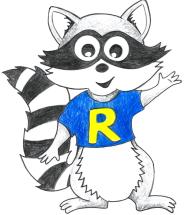 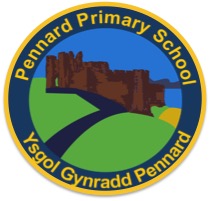 Week Beginning: 22.6.20Year 2 Home LearningInstructionsDaily Do’s – Counting & Remembered facts Each day spend 5-10 minutes on these counting targets.                          I have also shared the PowerPoint we sometimes use in class to help if you find it useful.                                 Cymraeg Scan the QR code which will lead you to Quizlet where you can                                               practice and play games based on these Welsh patterns.                         Tricky Words Spend some time each day to go over the words you are learning at the                          Moment. Please move on when you are confident and can read the words out of                                   order too. I have included a PowerPoint for you to use if you wish. You can also play different games such as                                 snap/matching pairs/hunt the word Tric a Chlic – To help you carry on learning the Welsh sounds we have been learning in our Tric a Chlic sessions in school, I have added a link to short video podcasts. Please enjoy revising the sounds. Literacy (Monday) - Listen to Mrs Burgess reading the story- ‘Mor Hyfryd Yw’r Byd’  ( I have also shared a PowerPoint with the English words and there is a video of the famous singer Louis Armstrong singing the song too) I would like you to think about the wonderful world you live in. Gower is an Area of Outstanding Natural Beauty.  I have shared a video about this task with you. Can you create a brochure/leaflet to persuade people to visit?  Think carefully about what exciting things people can do and what beautiful things they would see if they were to visit. You may want to do some research on the Internet too. I have shared a brochure template with you if you want to use it. Remember to make your brochure as colourful and exciting as you can. I can’t wait to read them!Creative (Monday) – Still thinking of the wonderful area you live in; I would like you to use the materials you have at home to create a 3D model of an attraction/beauty spot in Gower/Swansea. I have a feeling you are going to be great at this task so please send me some photos of your masterpieces!  Literacy (Tuesday) – Continue with your brochure/leaflet.Humanities (Tuesday) – This story is how Christians believe the world was created. Listen to the story and I would then like you to draw/write/paint/collage what you have learnt. You may choose to use the paint or write tools in Jit5 to show what the story is about. Health & Well-being (Wednesday) – ‘Mor Hyfryd Yw’r Byd’ mentions friends. I am sure you will agree that our friends make the world we live in a wonderful place. I have shared a PowerPoint with you about friendship. I would like you to write a recipe for the perfect friend. What special things do you think a good friend needs to have. Have a look at my friendship potion to see what I think some of the qualities a good friend should have. You can even make your friendship potion like I did. You can choose to write your ingredients on paper or use Jit5 on Hwb. Active (Thursday): Zumba Kids - Follow the link to join in a fun dance - Minions! Coming back to school (Friday) On your return to school we will have time to have a nice chat about what we have been during while we have all been at home. I know I have got lots to tell you!!! I would like to know how you are feeling about coming back to school, I am sure you will be excited but a little bit nervous too. Please don’t worry I promise I will look after you as best as I can. If you think of any questions, please write them down to help you remember.   I have shared a template with you – but I think you will need more room so please feel free to design your own. I am going to get started on mine too!  Abacus Maths –Google Active Learn Primary then you can Log in to access your account. Your username and password were included in the Home Learning booklet sent out when school finished. If you are unable to find this, plea se let me know. 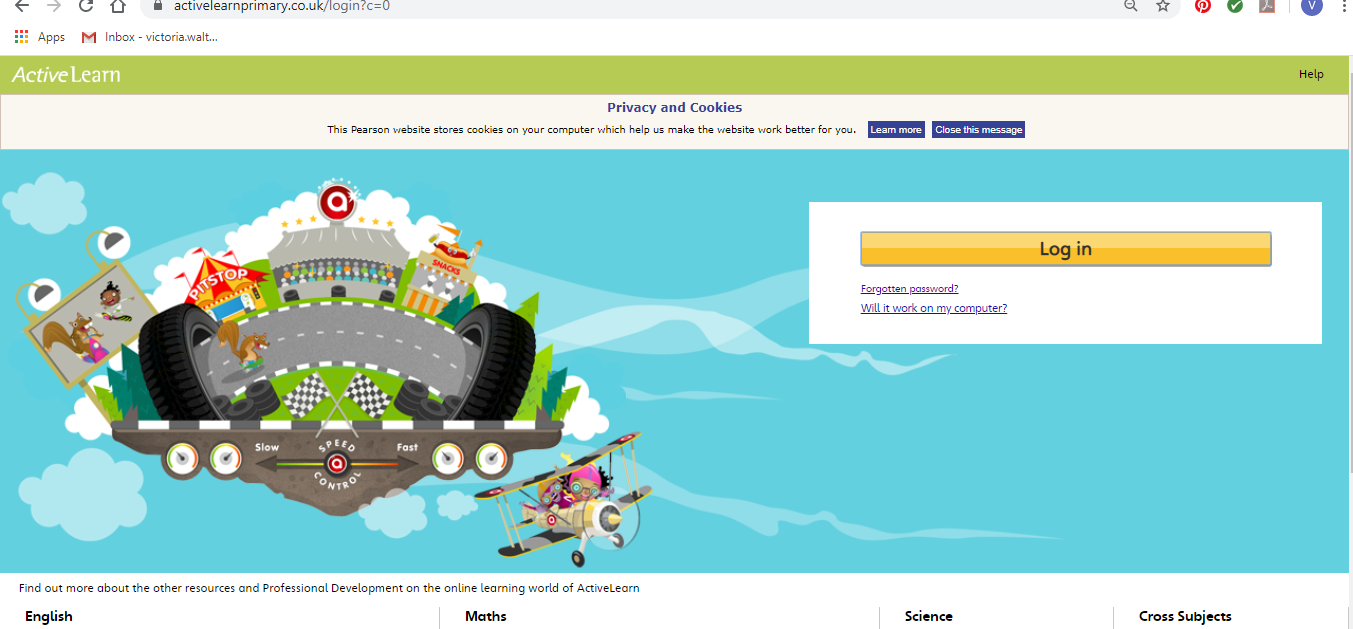 Once you are logged in, select the ‘My stuff’ tab and click on the abacus icon to find the maths work I have sent to you.  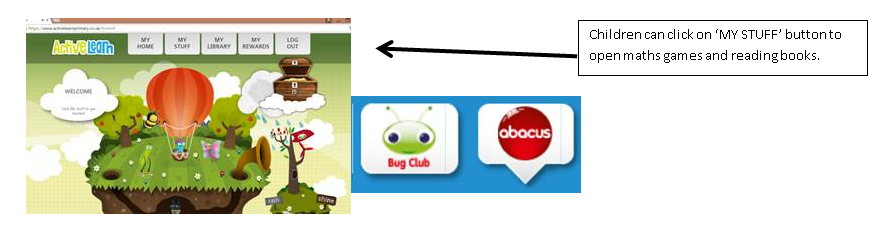 You will find maths games, activities and sometimes videos. For the main maths focus there are 4 different levels – support/core/extend/challenge. Please choose the appropriate level and challenge yourself to move to the next level the following day. For the interactive games you need to move through the levels – Bronze, Silver and gold. Once completed a level it will then unlock the next one. Sometimes there will be worksheets to complete. These can be printed, or you could have it up on screen and record on paper. After completing your activities, you will win tokens  which you can spend in the games zones.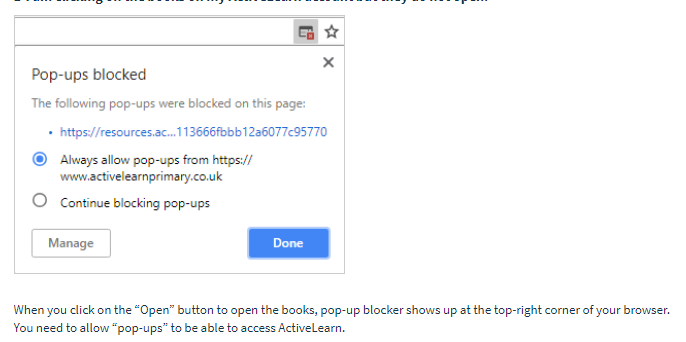 If you have trouble launching the activities, check your pop up blocker is switched offLiteracy Reading– Again you will need to access the reading books I send you through Active learn. This time go to the ‘My stuff’ tab and select the ‘Bug Club’ icon. You will see a list of books that I would like you to read. To open a book just click and it will open on your computer screen. Throughout the book are ‘bugs’ to click on and answer some questions to earn points. When the bug is answered return to the book to complete it. At the end of the book you will be able to see if all bugs have been answered and then asked to add a smiley face depending on whether you enjoyed it or not.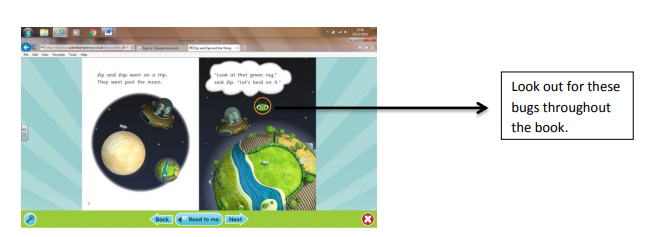 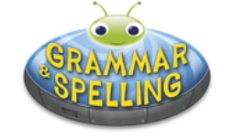 Literacy Grammar & Spelling This time click the Grammar & Spelling bug.In this tab there may be a video to watch to explain a spelling rule and then games to play that are based on grammar or spelling strategies.MyMaths First, go to the MyMaths website – www.mymaths.co.uk Go to the login screen and enter the username and password below: 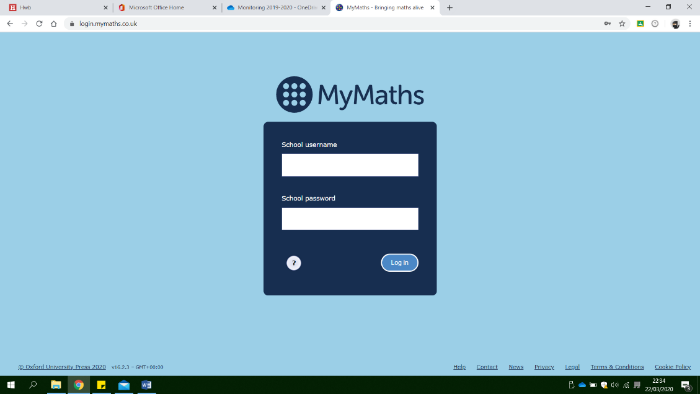 Username: pennardPassword: cosine217On the next screen, you need to click on the ‘My Portal Login’ in the top right-hand corner. This is where you will now enter your child’s personal login. It will be a 3-digit number for the username and a 3-letter password. 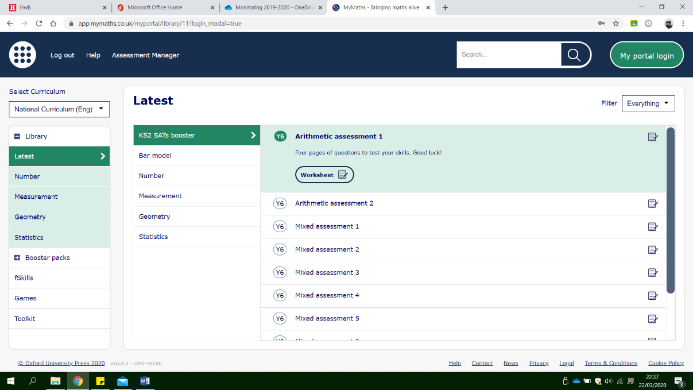 Choose and complete a lesson and homework activity. 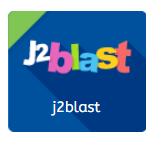 J2blast – This week I would like you to log in to Hwb, then Just2easy and select the J2blast tile. You then need to select the Ttblast icon to practice the 2, 5- and 10-times tables. Please move onto the next levels if you are confident with these. Level 6 and 7 are the 3- and 4-times tables. 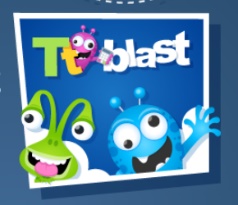 Spelling: Log into Hwb Click Just2easy Click on the J2blast tile 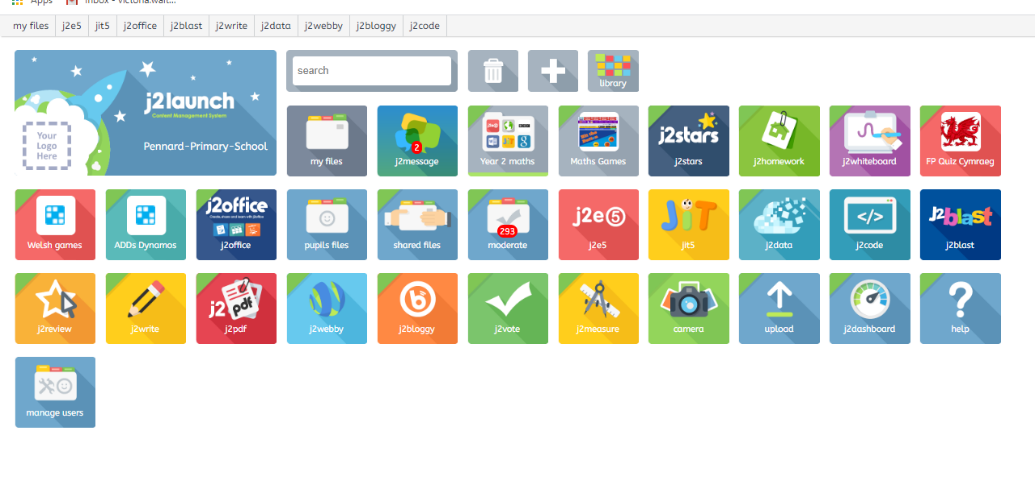 Select Spell blast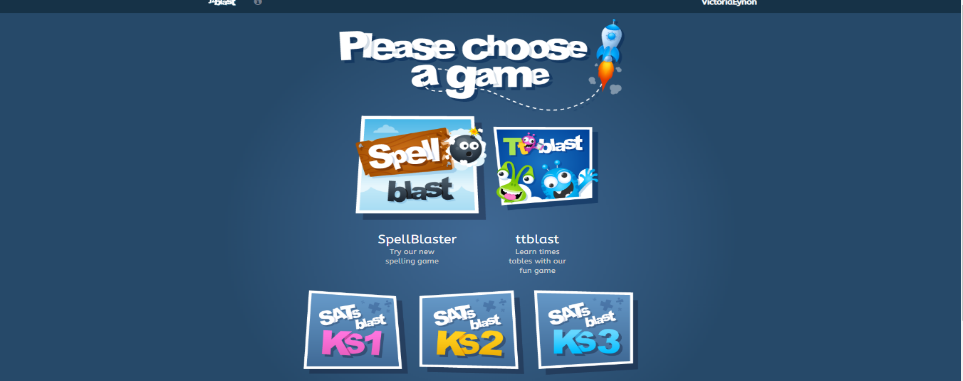 Select Have a practice and you can choose year group spelling lists using the slider. 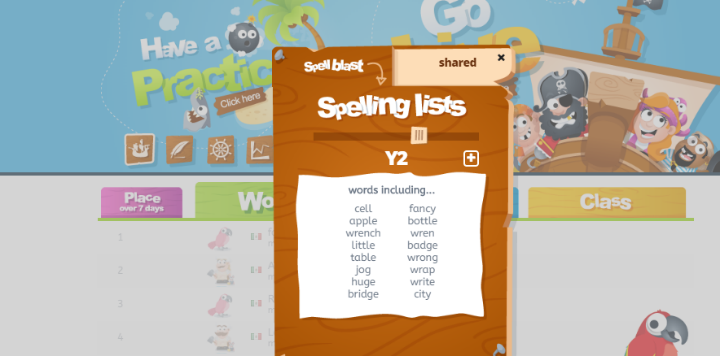 If you select the shared tab on the right you will see the different colour HFW spelling lists we use in school. You will be able to select the colour your child is learning at the moment for them to practice. I have recorded myself saying each word! Click on the arrows at the bottom to see all lists. 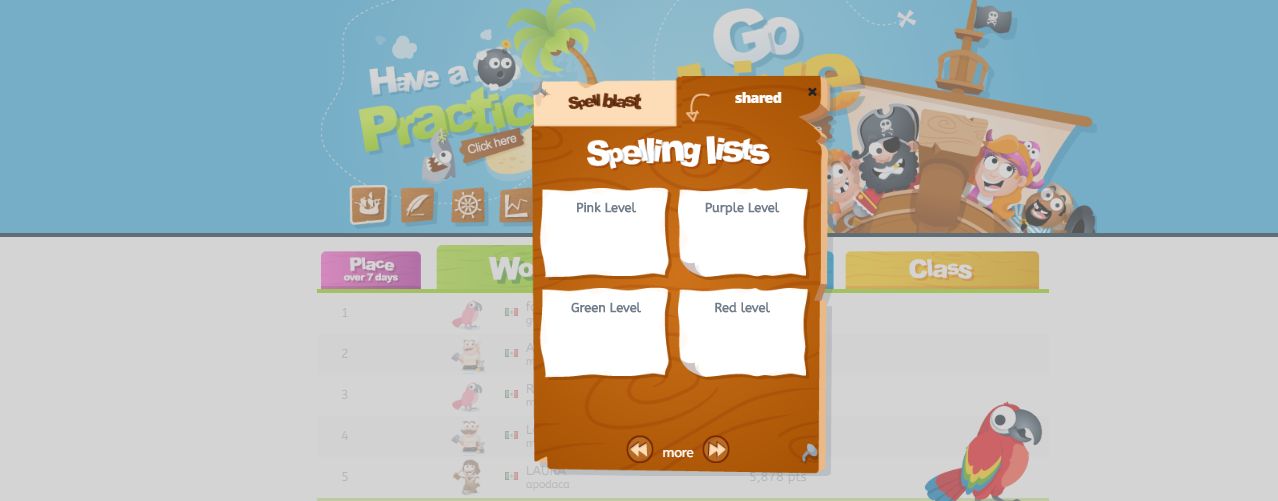 Year 2Year 2Year 2Year 2Year 2Daily Do’s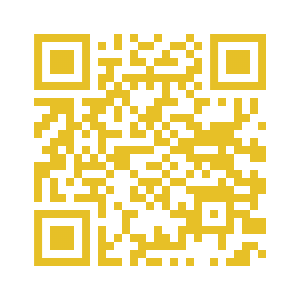 Counting & Remembered Facts: Recall 5 times tables in and out of orderCymraeg: Scan the QR code for this week’s Welsh games. Also look at Pennard Primary’s Twitter page for more                        Welsh games. Tricky words (Practice reading your level words-if applicable) PPT in (Hwb files - see resources section below)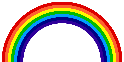 		Mor Hyfryd Yw’r Byd – What a Wonderful WorldDaily Do’sCounting & Remembered Facts: Recall 5 times tables in and out of orderCymraeg: Scan the QR code for this week’s Welsh games. Also look at Pennard Primary’s Twitter page for more                        Welsh games. Tricky words (Practice reading your level words-if applicable) PPT in (Hwb files - see resources section below)		Mor Hyfryd Yw’r Byd – What a Wonderful WorldDaily Do’sCounting & Remembered Facts: Recall 5 times tables in and out of orderCymraeg: Scan the QR code for this week’s Welsh games. Also look at Pennard Primary’s Twitter page for more                        Welsh games. Tricky words (Practice reading your level words-if applicable) PPT in (Hwb files - see resources section below)		Mor Hyfryd Yw’r Byd – What a Wonderful WorldDaily Do’sCounting & Remembered Facts: Recall 5 times tables in and out of orderCymraeg: Scan the QR code for this week’s Welsh games. Also look at Pennard Primary’s Twitter page for more                        Welsh games. Tricky words (Practice reading your level words-if applicable) PPT in (Hwb files - see resources section below)		Mor Hyfryd Yw’r Byd – What a Wonderful WorldDaily Do’sCounting & Remembered Facts: Recall 5 times tables in and out of orderCymraeg: Scan the QR code for this week’s Welsh games. Also look at Pennard Primary’s Twitter page for more                        Welsh games. Tricky words (Practice reading your level words-if applicable) PPT in (Hwb files - see resources section below)		Mor Hyfryd Yw’r Byd – What a Wonderful WorldMonday         MathsMy MathsLog into your account and complete a lesson and homework task                                 Literacy Listen to Mrs Burgess reading the story ‘Mor Hyfryd Yw’r Byd’ Think the wonderful area you live in. Can you write a brochure/leaflet to persuade people to visit Gower –  Area of outstanding Natural Beauty! I have shared a video with you about persuasive writing – Persuasive writing Year 2(Hwb files - see resources section)                                 Literacy Listen to Mrs Burgess reading the story ‘Mor Hyfryd Yw’r Byd’ Think the wonderful area you live in. Can you write a brochure/leaflet to persuade people to visit Gower –  Area of outstanding Natural Beauty! I have shared a video with you about persuasive writing – Persuasive writing Year 2(Hwb files - see resources section)Outdoors/DCFJunk modelling – create a 3D model of an attraction point in Gower/Swansea e.g. Mumbles Lighthouse, Three Cliffs, Pennard Castle…(Hwb files - see resources section belowMonday Tric a Chlic: Cam 1 – Llwyd – Acen grom – â, ê https://www.youtube.com/watch?v=Rdq5BOlXV20Tric a Chlic: Cam 1 – Llwyd – Acen grom – â, ê https://www.youtube.com/watch?v=Rdq5BOlXV20Tric a Chlic: Cam 1 – Llwyd – Acen grom – â, ê https://www.youtube.com/watch?v=Rdq5BOlXV20Tric a Chlic: Cam 1 – Llwyd – Acen grom – â, ê https://www.youtube.com/watch?v=Rdq5BOlXV20Tuesday      MathsMy MathsLog into your account and complete a lesson and homework taskLiteracyContinue your brochure/leafletLiteracyContinue your brochure/leafletHumanities Christian Creation Story(Hwb files - see resources section)Tuesday Tric a Chlic: Cam 1 – Llwyd – Acen grom – î, ô, ŵ https://www.youtube.com/watch?v=nmZNrt0__CQTric a Chlic: Cam 1 – Llwyd – Acen grom – î, ô, ŵ https://www.youtube.com/watch?v=nmZNrt0__CQTric a Chlic: Cam 1 – Llwyd – Acen grom – î, ô, ŵ https://www.youtube.com/watch?v=nmZNrt0__CQTric a Chlic: Cam 1 – Llwyd – Acen grom – î, ô, ŵ https://www.youtube.com/watch?v=nmZNrt0__CQWednesday    MathsMy MathsLog into your account and complete a lesson and homework taskLiteracyAbacus Grammar & Spelling BugImperative Verbs  – Watch video and play 2 gamesLiteracyAbacus Grammar & Spelling BugImperative Verbs  – Watch video and play 2 gamesHealth & Well-beingLook at ‘Recipe for Friendship’ PowerPoint I have shared my own friendship potion with you!Write and make your own friendship potion (Hwb files - see resources section)WednesdayTric a Chlic: Cam 1 – Llwyd – Acen grom – â, ê https://www.youtube.com/watch?v=Rdq5BOlXV20Tric a Chlic: Cam 1 – Llwyd – Acen grom – â, ê https://www.youtube.com/watch?v=Rdq5BOlXV20Tric a Chlic: Cam 1 – Llwyd – Acen grom – â, ê https://www.youtube.com/watch?v=Rdq5BOlXV20Tric a Chlic: Cam 1 – Llwyd – Acen grom – â, ê https://www.youtube.com/watch?v=Rdq5BOlXV20ThursdayMathsAbacusLog into your account and complete a maths gamesBeetle BumpBubble BurstCan you get to Gold?MathsAbacusLog into your account and complete a maths gamesBeetle BumpBubble BurstCan you get to Gold?LiteracyBug club story 1 and click the ‘bugs’ to answer questions  Completion of Creative/Humanities/Health & Well-being activities(Hwb files - see resources section below)ActiveZumba Kidshttps://www.youtube.com/watch?v=FP0wgVhUC9wThursdayTric a Chlic: Cam 1 - Llwyd – Acen grom – î, ô, ŵ https://www.youtube.com/watch?v=nmZNrt0__CQTric a Chlic: Cam 1 - Llwyd – Acen grom – î, ô, ŵ https://www.youtube.com/watch?v=nmZNrt0__CQTric a Chlic: Cam 1 - Llwyd – Acen grom – î, ô, ŵ https://www.youtube.com/watch?v=nmZNrt0__CQTric a Chlic: Cam 1 - Llwyd – Acen grom – î, ô, ŵ https://www.youtube.com/watch?v=nmZNrt0__CQFriday MathsJ2blast – work on your target times tables – Log in to your Hwb and select ttblast (see instructions below)MathsJ2blast – work on your target times tables – Log in to your Hwb and select ttblast (see instructions below)             LiteracyBug club story 2 and click the ‘bugs’ to answer questionsSpellingSpellblast (in J2blast) – Choose a spelling list to practiceComing back to school 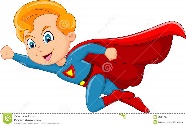 We can’t wait to see you!! Please create a coming back to school poster/booklet. (Hwb files - see resources section)Resources Maths MyMaths - www.mymaths.co.ukAbacus  https://www.activelearnprimary.co.uk/startLiteracyLiteracy Reading, Grammar & Spelling Bug -  https://www.activelearnprimary.co.uk/startAll other resources Tricky Words, Literacy, Creative, Humanities, DCF, Health & Well-being  Follow the pathway below.Hwb         J2e          my files         shared files         Year 2          Home Learning Maths MyMaths - www.mymaths.co.ukAbacus  https://www.activelearnprimary.co.uk/startLiteracyLiteracy Reading, Grammar & Spelling Bug -  https://www.activelearnprimary.co.uk/startAll other resources Tricky Words, Literacy, Creative, Humanities, DCF, Health & Well-being  Follow the pathway below.Hwb         J2e          my files         shared files         Year 2          Home Learning Maths MyMaths - www.mymaths.co.ukAbacus  https://www.activelearnprimary.co.uk/startLiteracyLiteracy Reading, Grammar & Spelling Bug -  https://www.activelearnprimary.co.uk/startAll other resources Tricky Words, Literacy, Creative, Humanities, DCF, Health & Well-being  Follow the pathway below.Hwb         J2e          my files         shared files         Year 2          Home Learning Maths MyMaths - www.mymaths.co.ukAbacus  https://www.activelearnprimary.co.uk/startLiteracyLiteracy Reading, Grammar & Spelling Bug -  https://www.activelearnprimary.co.uk/startAll other resources Tricky Words, Literacy, Creative, Humanities, DCF, Health & Well-being  Follow the pathway below.Hwb         J2e          my files         shared files         Year 2          Home Learning 